ETAPE 1 : poser une énigme à résoudre, dégager des pistes de recherche, confronter les pistes perçuesConsigne générale : L'aliment que vous avez dégusté en début de séance est "quelque part" dans votre appareil digestif.  Représentez sur cette figure les organes traversés par l'aliment et indiquez les actions digestives de chaque organe.Consigne pour les élèves de 10 à 12 ans :  Dessine le chemin suivi par le biscuit que tu viens de manger. Consigne pour les élèves de 8 à 10 ans  : Complète le chemin suivi par le biscuit que tu viens de manger. (estomac représenté, par exemple)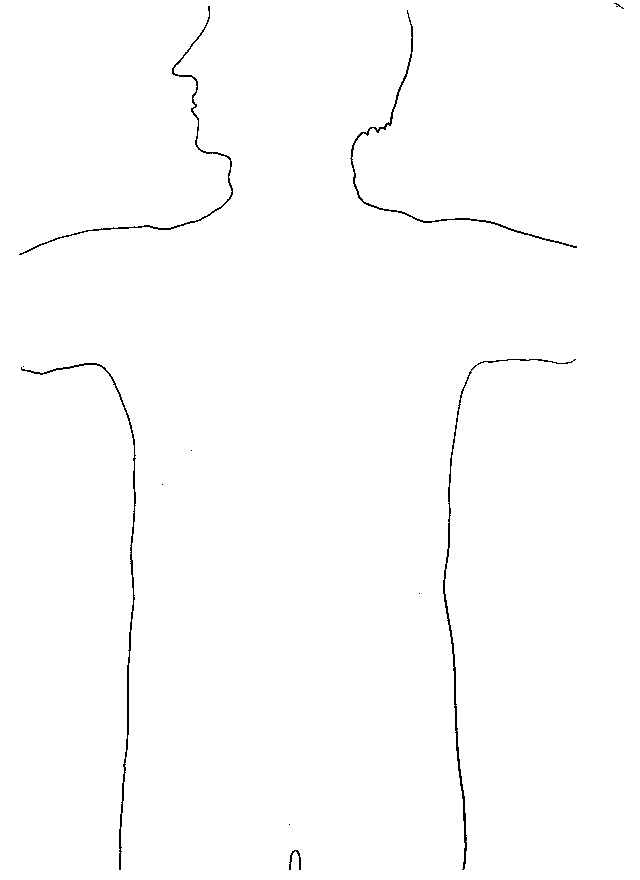 